В рамках Державної соціальної програми запобігання та протидії домашньому насильству та насильству за ознакою статті  в  ДНЗ «Ізюмський регіональний центр професійної освіти »  було проведено наступні заходи: Постійно поновлюється інформація на сайті закладу «Безпека в інтернете»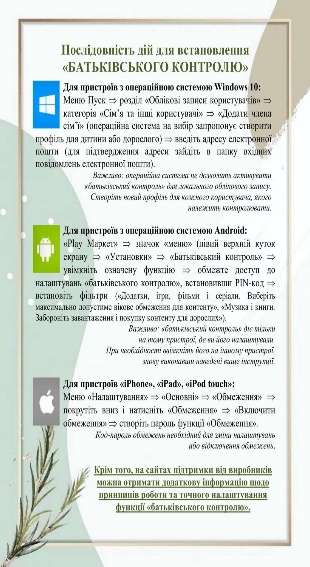 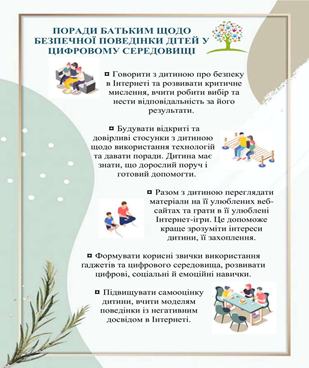 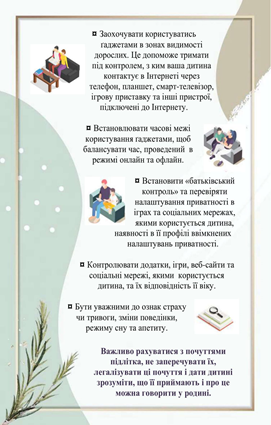 Виступи на методичних нарадах:«Нормативно – правова база з питань запобігання торгівлі, експлуатації та жорстокому поводженню з дітьми»;Міфи та факти щодо насильства по відношенню до дитини;«Особливості кіберсоціалізації дітей»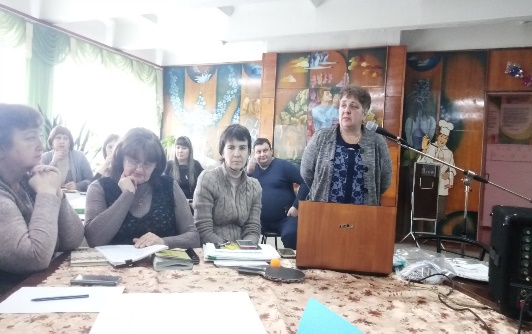 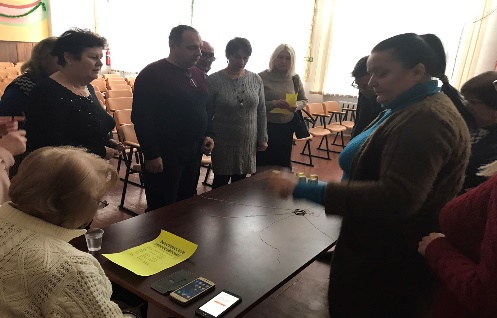 Проведення практичної вправи для педагогічних працівників на визначення поняття жорстокого поводження з дитиною.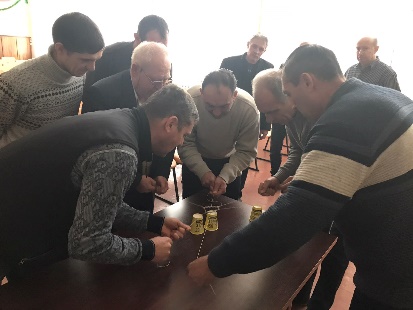 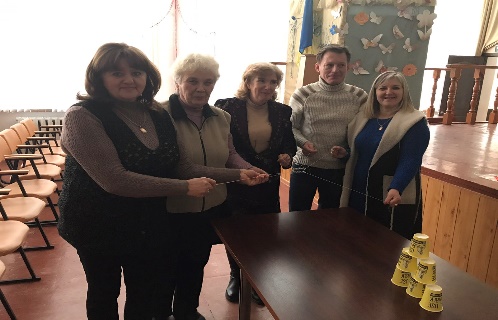 Ознайомлення педагогічних працівник з матеріалами Конвенції Ради Європи про запобігання насильству стосовно жінок і домашньому насильству та боротьба з цими явищами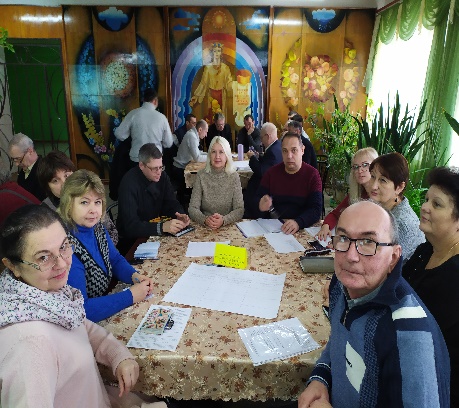 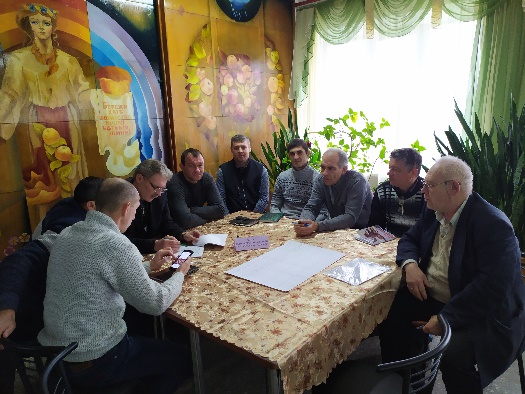 Виступи на батьківських зборах:щодо роз’яснення положень закону України «Про запобігання та протидію домашньому насильству», роз’яснення наслідків жорстокого поводження з дітьми в сім'ях;Основні види насильства над дитиною;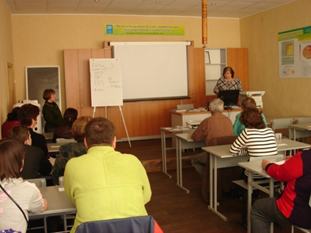 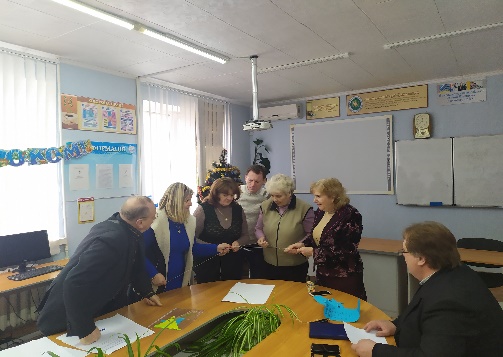 Заняття з елементами тренінгу :«Виховання чи жорстоке поводження»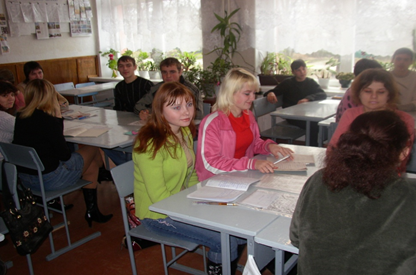 Проведення «круглих столів» на тему:«Домашнє насильство – це протиправні дії, про які не можна мовчати!»;«Діти проти насильства»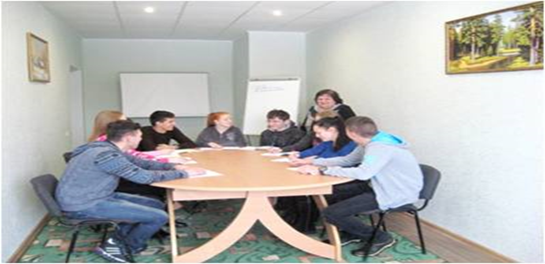 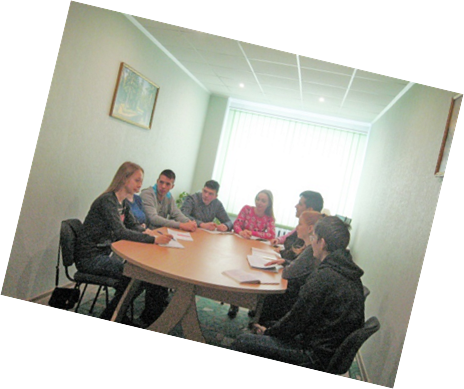 Заняття з елементами тренінгу :«Геть насильство над дітьми»«Як оминути тенета торгівця людьми»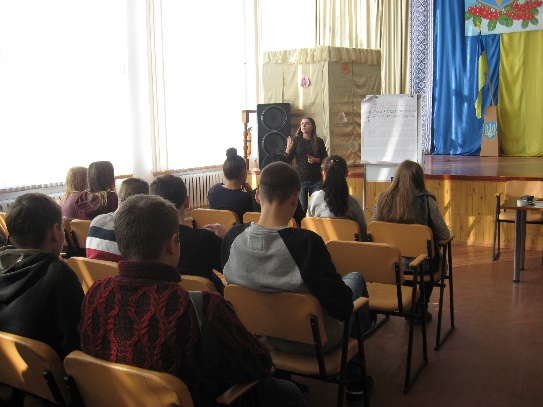 Просвітницька гра тренінг для учнів І – ІV курсів«Насильство в сім′ї »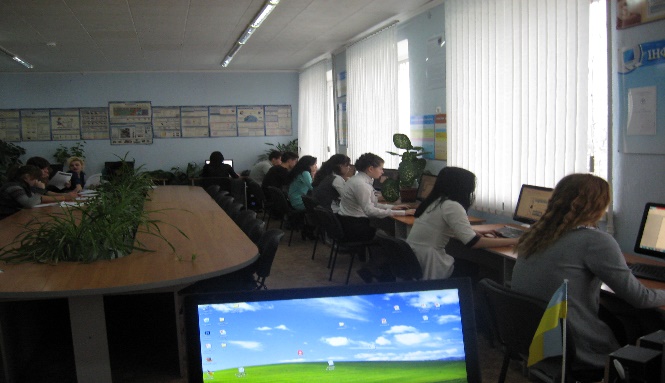 Проведення виховних годин :«Ми проти насильства»;«Мій улюблений світ без насильства »«Карантин та домашнє насильство»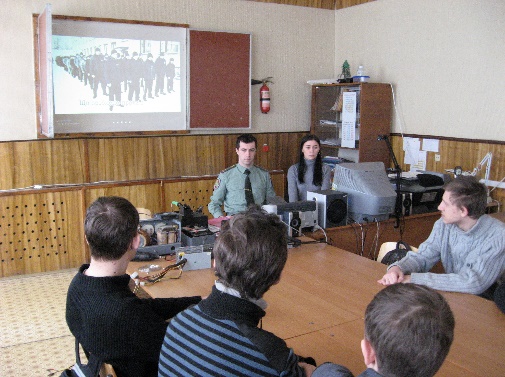 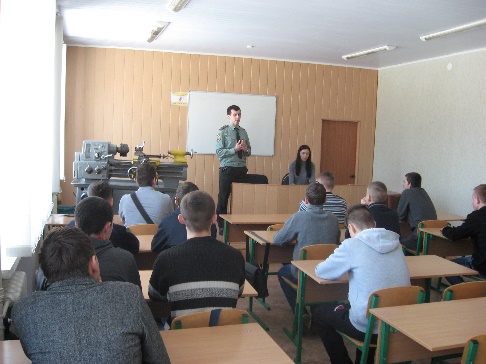 Перегляд соціальних роликів«Насильство як соціальна проблема»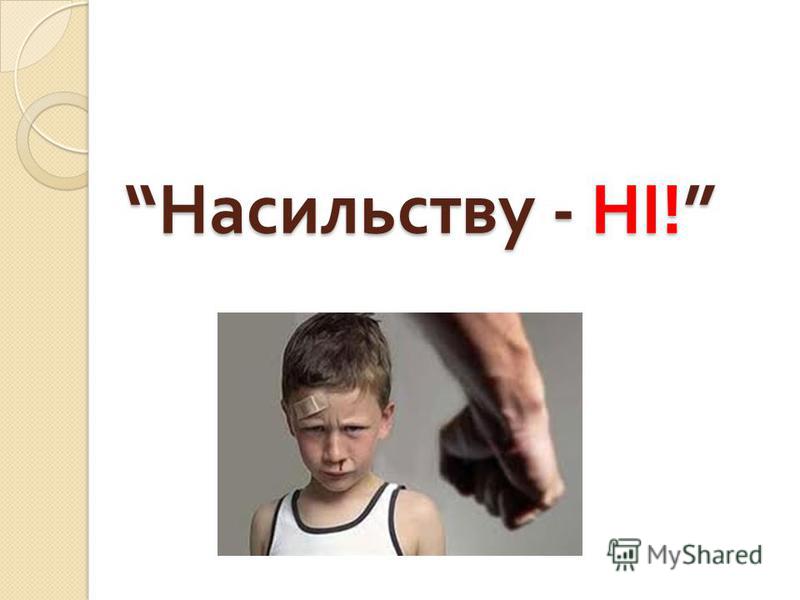 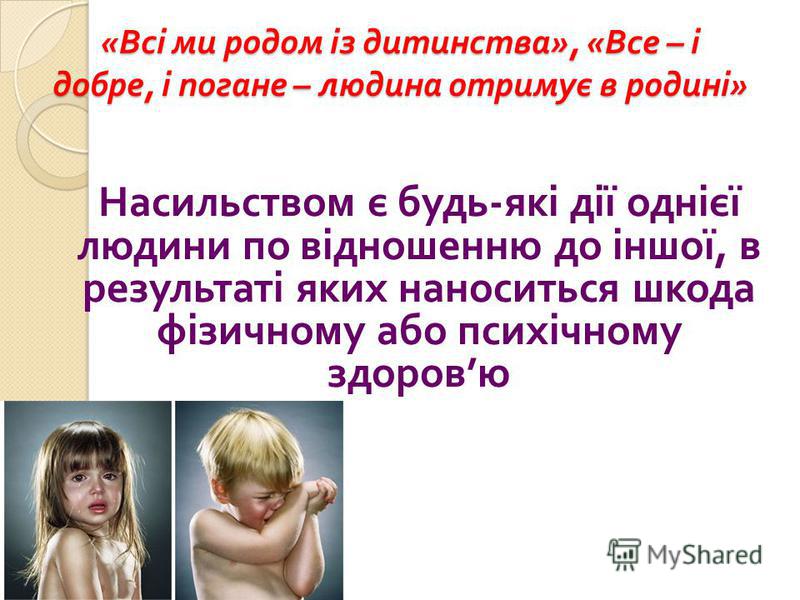 